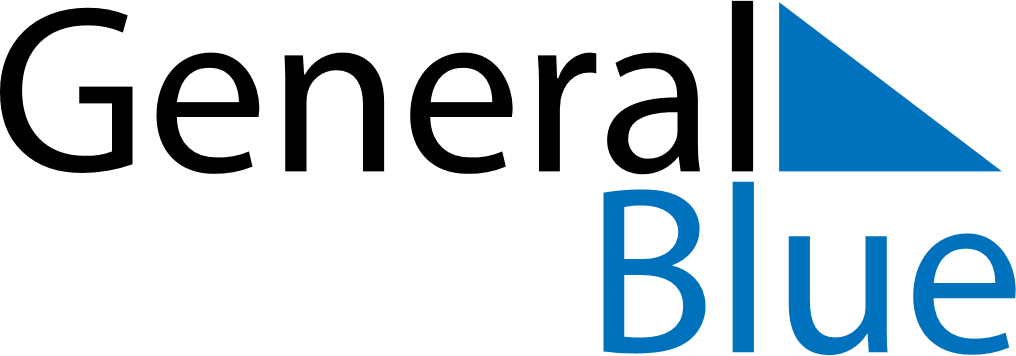 May 2024May 2024May 2024May 2024May 2024May 2024Punsk, Podlasie, PolandPunsk, Podlasie, PolandPunsk, Podlasie, PolandPunsk, Podlasie, PolandPunsk, Podlasie, PolandPunsk, Podlasie, PolandSunday Monday Tuesday Wednesday Thursday Friday Saturday 1 2 3 4 Sunrise: 4:49 AM Sunset: 7:59 PM Daylight: 15 hours and 9 minutes. Sunrise: 4:47 AM Sunset: 8:01 PM Daylight: 15 hours and 13 minutes. Sunrise: 4:45 AM Sunset: 8:02 PM Daylight: 15 hours and 17 minutes. Sunrise: 4:43 AM Sunset: 8:04 PM Daylight: 15 hours and 21 minutes. 5 6 7 8 9 10 11 Sunrise: 4:41 AM Sunset: 8:06 PM Daylight: 15 hours and 25 minutes. Sunrise: 4:39 AM Sunset: 8:08 PM Daylight: 15 hours and 29 minutes. Sunrise: 4:37 AM Sunset: 8:10 PM Daylight: 15 hours and 32 minutes. Sunrise: 4:35 AM Sunset: 8:12 PM Daylight: 15 hours and 36 minutes. Sunrise: 4:33 AM Sunset: 8:13 PM Daylight: 15 hours and 40 minutes. Sunrise: 4:31 AM Sunset: 8:15 PM Daylight: 15 hours and 43 minutes. Sunrise: 4:29 AM Sunset: 8:17 PM Daylight: 15 hours and 47 minutes. 12 13 14 15 16 17 18 Sunrise: 4:28 AM Sunset: 8:19 PM Daylight: 15 hours and 51 minutes. Sunrise: 4:26 AM Sunset: 8:20 PM Daylight: 15 hours and 54 minutes. Sunrise: 4:24 AM Sunset: 8:22 PM Daylight: 15 hours and 58 minutes. Sunrise: 4:22 AM Sunset: 8:24 PM Daylight: 16 hours and 1 minute. Sunrise: 4:21 AM Sunset: 8:26 PM Daylight: 16 hours and 4 minutes. Sunrise: 4:19 AM Sunset: 8:27 PM Daylight: 16 hours and 8 minutes. Sunrise: 4:18 AM Sunset: 8:29 PM Daylight: 16 hours and 11 minutes. 19 20 21 22 23 24 25 Sunrise: 4:16 AM Sunset: 8:31 PM Daylight: 16 hours and 14 minutes. Sunrise: 4:14 AM Sunset: 8:32 PM Daylight: 16 hours and 17 minutes. Sunrise: 4:13 AM Sunset: 8:34 PM Daylight: 16 hours and 20 minutes. Sunrise: 4:12 AM Sunset: 8:35 PM Daylight: 16 hours and 23 minutes. Sunrise: 4:10 AM Sunset: 8:37 PM Daylight: 16 hours and 26 minutes. Sunrise: 4:09 AM Sunset: 8:38 PM Daylight: 16 hours and 29 minutes. Sunrise: 4:08 AM Sunset: 8:40 PM Daylight: 16 hours and 32 minutes. 26 27 28 29 30 31 Sunrise: 4:06 AM Sunset: 8:41 PM Daylight: 16 hours and 35 minutes. Sunrise: 4:05 AM Sunset: 8:43 PM Daylight: 16 hours and 37 minutes. Sunrise: 4:04 AM Sunset: 8:44 PM Daylight: 16 hours and 40 minutes. Sunrise: 4:03 AM Sunset: 8:46 PM Daylight: 16 hours and 42 minutes. Sunrise: 4:02 AM Sunset: 8:47 PM Daylight: 16 hours and 45 minutes. Sunrise: 4:01 AM Sunset: 8:48 PM Daylight: 16 hours and 47 minutes. 